Welcome to Earth Science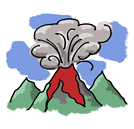 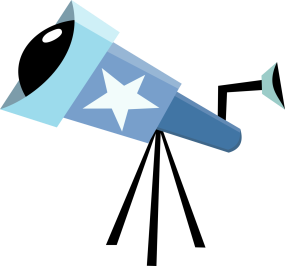 Spring 2017Classroom DetailsRooms: B210 and B220Email: mreitsma@jeffco.k12.co.usWeb Page: lhsreitsma.weebly.comOffice Hours: 7:00 – 7:35 or 3:15 – 3:45, also 2nd and 6th blocksPhone: 303-982-7112Textbook: Tarbuck, EdwardJ., and Frederick K. Lutgens. Earth Science: Prentice Hall, 2006. Print.Course OverviewThis semester we will be covering 3 units.  We will finish up Geology, study Astronomy, and cover some issues relating to Climate and Weather.Materials (Students will be required to bring the following with them to every classPlanner (as provided by LHS)Three Ring Binder (preferred)Loose Leaf Paper (for notes)Pen (blue or black preferred) and pencilCalculatorClassroom Expectations Respect for Self: Arrive to class on time, have materials ready, and bring your “A” game every day. (positive attitude, 100% effort, and high quality work submitted on time.Respect for Teacher: Give your silent attention when your teacher or your peers are talking.Follow all directions carefully.Raise your hand whenever you have a question or comment.Stay in your seat or at your work station until the end of class. The teacher will dismiss the class.Respect for Others: Good, healthy discussions are educational. Harassment and degrading comments promote  	ignorance rather than learning and are not tolerated in our school. Clean up after yourself.Respect for Learning: Everyone needs to keep their head in the game. Personal electronic devices (cell phones, mp3 players, etc.) are a distraction and are therefore not to be used in class without consent of the teacher. The devices will be collected on sight (after class has begun) and picked up from the student’s Assistant Principal in the office after school.No food or drink (water bottles are okay) in the classroom (unless authorized by the teacher)Grades: 						Letter Grades:	Assignments:		50%			A = 89.5 – 100%	Exams and Quizzes:	40%			B= 79.5 – 89.4%	Final Exam:		10%			C= 69.5 – 79.4%									D= 59.5 – 69.4%							F= Below 59.4%Make-Up Work / AbsencesCheck the class website for class activities on the date of your absence and the assignments that were collected.Obtain a copy of the handouts/notes from the website or from the teacher upon your return.Talk to the teacher if you have any questions about the assignments.Turn in the needed / missing assignments.Missing LabsIf you miss a lab, you will need to do a current event on a topic related to the lab. A current event format can be downloaded from the class web site.Tardy PolicyClassroom doors are to be closed and locked as soon as the bell rings for security reasonsTeacher will open the door to enter classroom when the situation is appropriateTardy students will wait quietly in the hallTardy students will wait after class to ask the teacher to change their attendance changed from absent to tardy 